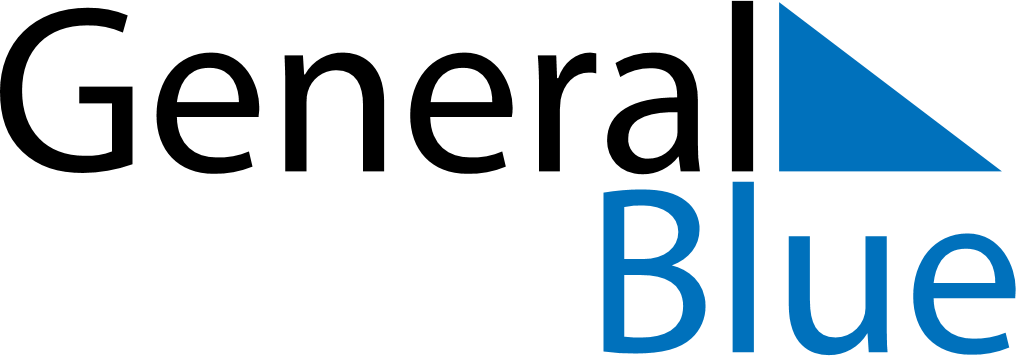 April 2020April 2020April 2020April 2020UruguayUruguayUruguayMondayTuesdayWednesdayThursdayFridaySaturdaySaturdaySunday123445678910111112Tourism WeekMaundy ThursdayGood FridayEaster Sunday1314151617181819Landing of the 33 Orientals202122232425252627282930